Date: Wednesday, December 8, 2021
2:00 pm - 4:00 pmLocation: 121 East 7th Place, St. Paul MN 55101Meeting conducted via TeamsMOTION 020: Approve AgendaMotion to approve agenda by Dawn Bly, and seconded by Jen Foley, motion unanimously passed by roll call vote, with 9 in favor and 6 members absent.Total: Affirm – 9, 7 AbsentMOTION 021: Approve MinutesMotion to approve August 11 and September 3, 2021 meeting minutes by Dawn Bly, and seconded by Jen Foley, motion unanimously passed by roll call vote, with 9 in favor and 6 members absent.Total: Affirm – 9, 6 AbsentMOTION 022: Public policy for the 2022 session Motion to approve the public policy priorities as presented was made by Trent Dilks, and seconded by Dawn Bly, motion unanimously passed by roll call vote, with 10 in favor and 5 members absent.Total: Affirm – 10, 5 AbsentMOTION 023: Move to Closed SessionMotion to move into closed session for employee review was made by Brent Olson, and seconded by Dawn Bly, motion unanimously passed by roll call vote, with 10 in favor and 5 members absent.Total: Affirm – 10, 5 AbsentMOTION 024: Council Business – Committee appointmentsMotion to appoint Brent Olson to the External Relationships Committee was made by Hope Johnson and seconded by Jen Foley, motion unanimously passed by roll call vote, with 10 in favor, 5 members absent.Total: Affirm – 10, 5 AbsentMOTION 025: Review Governance Process Quadrant amendment to explicitly remove term limitsMotion was made by Brent Olson to move with the approved language indicating there are no term limits, it was seconded by Hope Johnson, motion unanimously passed by roll call vote, with 9 in favor 6 members absent.Total: Affirm – 9, 6 AbsentNameVoteNikki VillavicencioAffirmTed StampAffirmJen FoleyAffirmJudy MoeAffirmAndy ChristensenAffirmHope JohnsonAffirmDave JohnsonAffirmTrent DilksAffirmBrent OlsonAffirmMyrna PetersonAbsentDawn BlyAbsentLeigh LakeAbsentSaido AbdirashidAbsentJohn FechterAbsentQuinn NystromAbsentNameVoteNikki VillavicencioAffirmTed StampAffirmJen FoleyAffirmJudy MoeAffirmAndy ChristensenAffirmHope JohnsonAffirmDave JohnsonAffirmTrent DilksAffirmBrent OlsonAffirmMyrna PetersonAbsentDawn BlyAbsentLeigh LakeAbsentSaido AbdirashidAbsentJohn FechterAbsentQuinn NystromAbsentNameVoteNikki VillavicencioAffirmTed StampAffirmJen FoleyAffirmJudy MoeAffirmAndy ChristensenAffirmHope JohnsonAffirmDave JohnsonAffirmTrent DilksAffirmBrent OlsonAffirmMyrna PetersonAbsentLeigh LakeAffirm Dawn Blyunavailable for motion at 3:18 pmSaido AbdirashidAbsentJohn FechterAbsentQuinn NystromAbsentNameVoteNikki VillavicencioAffirmTed StampAffirmJen FoleyAffirmJudy MoeAffirmAndy ChristensenAffirmHope JohnsonAffirmDave JohnsonAffirmTrent DilksAffirmBrent OlsonAffirmLeigh Lake Affirm Myrna PetersonAbsentDawn BlyAbsentSaido AbdirashidAbsentJohn FechterAbsentQuinn NystromAbsentNameVoteNikki VillavicencioAffirmTed StampAffirmJen FoleyAffirmJudy MoeAffirmAndy ChristensenAffirmHope JohnsonAffirmDave JohnsonAffirmTrent DilksAffirmBrent OlsonAffirmLeigh Lake Affirm Myrna PetersonAbsentDawn BlyAbsentSaido AbdirashidAbsentJohn FechterAbsentQuinn NystromAbsentNameVoteNikki VillavicencioAffirmTed StampAffirmJen FoleyAffirmJudy MoeAffirmAndy ChristensenAffirmHope JohnsonAffirmDave JohnsonAffirmTrent DilksAffirmBrent OlsonAffirmLeigh Lake AbsentMyrna PetersonAbsentDawn BlyAbsentSaido AbdirashidAbsentJohn FechterAbsentQuinn NystromAbsent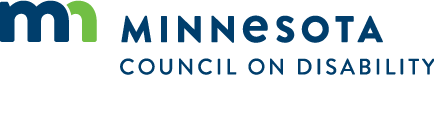 